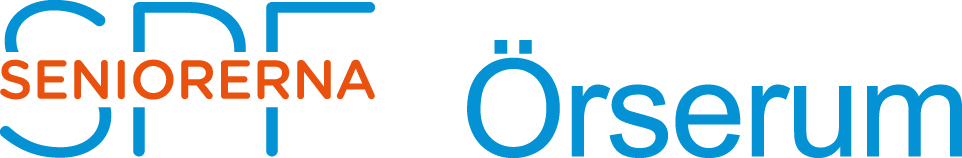 
Verksamhetsplan 2023Vi-anda och identitet 
Mål: Få våra medlemmar att känna delaktighet i föreningen.
Strategi: Lyssna på medlemmars önskemål om aktiviteter och program på våra månadsträffar. Styrelsen tänker på hur vi placerar oss på träffarna så ingen känner sig utanför. Hälsa nya medlemmar välkomna till SPF med namn vid månadsträff.

Rekrytera och behålla
Mål: Vara ett attraktivt alternativ för alla som har pension.
Strategi: Skicka inbjudan till nya 65- och 67-åringar att bli medlemmar. I marknadsföring av SPF Seniorerna framhålla att förbundet arbetar för att stärka seniorernas plats i samhället. Framhålla fördelarna med attraktiva försäkringar, medlemsförmåner m.m. Vi presenterar vår verksamhet vid bl.a. lotteriförsäljning vid Gränna Hamn. Göra bra och intressanta månadsträffar för att locka fler att delta i våra gemensamma återkommande aktiviteter. Prata om friskvårdssatsningen på våra möten och öka intresset genom att ha dragning på friskvårdskortet en gång per år vid julfesten.

Påverkan och inflytande 
Mål: Genom utskick av programblad, annonsering, e-post, hemsida, facebook m.m. hålla medlemmarna väl informerade om föreningens aktiviteter och interna information. Genom annonsering och referat från genomförda eller planerade aktiviteter i tidningar och på vår hemsida.
 Strategi: Hålla hemsidan uppdaterad och inför varje månadsträff skicka påminnelser till medlemmar med e-post, skriva på föreningens Facebooksida och i JP under ”Nytt från Läsarna” om träffen. Verka för att få fler att använda e-post och att läsa på hemsidan.

Synas och höras 
Mål: Att bli kända som en attraktiv organisation för seniorer inom kommunen. 
Strategi: Alla hjälps åt att värva nya medlemmar, mun till mun metoden ger bäst. Anordna trevliga studiebesök och resor, ha bra underhållare på våra träffar.